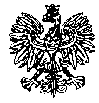 KOMENDA WOJEWÓDZKA POLICJIz siedzibą w RadomiuSekcja Zamówień Publicznych	ul. 11 Listopada 37/59, 26-600 Radomtel. 47 701 3103 		tel. 47 701 2007Radom, dnia 28.12.2022 r.L. dz. ZP – 3382/22 				Egz. PojedynczyWYKONAWCYZMIANA TREŚCI SWZ NR 1Dotyczy: postępowania o udzielenie zamówienia publicznego ogłoszonego na usługi w trybie przetargu nieograniczonego na podstawie art. 132 ustawy Pzp w przedmiocie zamówienia a) świadczenie usług odbioru i zagospodarowania odpadów komunalnych zmieszanych i segregowanych z obiektów Komendy Wojewódzkiej Policji zs. w Radomiu oraz jej jednostek podległych (dot. zadań od nr 1 do nr 41) b) świadczenie usług odbioru i zagospodarowania odpadów komunalnych zmieszanych i segregowanych z Komendy Wojewódzkiej Policji zs. w Radomiu (dot. zadania nr 42) c) świadczenie usług odbioru i zagospodarowania odpadów z przetwórstwa drewna oraz przetwórstwa płyt z Komendy Wojewódzkiej Policji zs. w Radomiu (dot. zadania nr 43)Nr sprawy 82/22 (ID postępowania 709706)Zamawiający - Komenda Wojewódzka Policji z siedzibą w Radomiu na podstawie art. 286 ust. 1 ustawy z dnia 11 września 2019 roku Prawo zamówień publicznych (Dz. U. z 2022 r., poz. 1710 z późn. zm.) dokonuje zmiany treści SWZ w następującym zakresie: wycofuje załączniki nr 1.1-1.43 do SWZ i w ich miejsce wprowadza załączniki nr 1.1-1.43 do SWZ po zmianach.W związku z ww. zmianą treści SWZ ulegają zmianie następujące zapisy treści SWZ: Rozdział X. Termin związania ofertą ust. 1 otrzymuje brzmienie: 1. Wykonawca jest związany ofertą od dnia upływu terminu składania ofert, przy czym pierwszym dniem terminu związania ofertą jest dzień, w którym upływa termin składania ofert do dnia 08.02.2023 r.Rozdział XIV. Sposób oraz termin składania ofert ust. 8 otrzymuje brzmienie: 8. Ofertę wraz z wymaganymi załącznikami należy złożyć w terminie do dnia 10.01.2023 r. do godziny 08:00. Rozdział XV. Termin otwarcia ofert ust. 1 otrzymuje brzmienie: 1. Otwarcie ofert nastąpi w dniu 10.01.2023 r. o godzinie 08:05 za pośrednictwem Platformy.Z poważaniemKierownikSekcji Zamówień Publicznych       KWP zs. w Radomiu           Justyna KowalskaWyk. egz. poj.Opr. Monika JędrysZmiana treści SWZ opublikowano na stronie https://platformazakupowa.pl/pn/kwp_radom w dniu 28.12.2022 r.